 Женский план тренировок для новичков на похудение   http://www.tvoytrener.com/doma/novichki_pohudenie2.php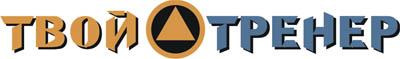 ИНДИВИДУАЛЬНЫЙ КОМПЛЕКС УПРАЖНЕНИЙЗаказать индивидуальный комплекс упражнений от Тимко Ильи (автора этого тенировочного плана и всех планов на сайте) вы можете здесь:http://www.tvoytrener.com/sotrydnichestvo/kompleks_upragnenii.phpЭтот план есть в нашем приложении «ТВОЙ ТРЕНЕР»НАШИ  БЕСПЛАТНЫЕ  КНИГИОБРАЩЕНИЕ  СОЗДАТЕЛЯ САЙТАЕсли вам понравился план тренировок - поддержите проект.
Команда нашего сайта делает всё возможное, чтобы вся информация на нём была абсолютно бесплатной для вас. И я надеюсь, что так будет и дальше. Но денег, что приносит проект, недостаточно для  его полноценного развития.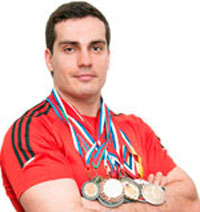 Реквизиты для перевода денег вы можете посмотреть здесь: http://www.tvoytrener.com/sotrydnichestvo/poblagodarit.php (С уважением, создатель и автор сайта Илья Тимко.)ТРЕНИРОВКА  1 1 НЕДЕЛЯ2 НЕДЕЛЯ3 НЕДЕЛЯ4 НЕДЕЛЯ5 НЕДЕЛЯ6 НЕДЕЛЯ7 НЕДЕЛЯРазминка 5–10 минутСкакалка или кардиотренажёр 5 минутПриседания с гантелями(3х10-15)Жим гантелей стоя(3х10-15)Скакалка или кардиотренажёр 5 минутПуловер лёжа с гантелей (3х10-15)Тяга гантелей в наклоне(3х10-15)Скакалка или кардиотренажёр 5 минутПодъём таза лёжа(3х10-15)Скручивания лёжа на полу (3х10-15)Скакалка или кардиотренажёр 5 минутЗаминка 2-5 минутТРЕНИРОВКА  2Разминка 5–10 минутСкакалка или кардиотренажёр 5 минутВыпады с гантелями(3х10-15)Махи гантелями в стороны(3х10-15)Скакалка или кардиотренажёр 5 минутЖим гантелей лёжа(3х10-15)Становая тяга с гантелями(3х10-15)Скакалка или кардиотренажёр 5 минутВыпады в бок(3х10-15)Подъём ног сидя(3х10-15)Скакалка или кардиотренажёр 5 минутЗаминка 2-5 минутТРЕНИРОВКА  3Разминка 5–10 минутСкакалка или кардиотренажёр 5 минутЗашагивания с гантелями(3х10-15)Протяжка с гантелями(3х10-15)Скакалка или кардиотренажёр 5 минутРазводы с гантелями лёжа (3х10-15)Тяга одной гантели в наклоне (3х10-15)Скакалка или кардиотренажёр 5 минутПриседания с гантелей между ног (3х10-15)Подъём ног лёжа(3х10-15)Скакалка или кардиотренажёр 5 минутЗаминка 2-5 минут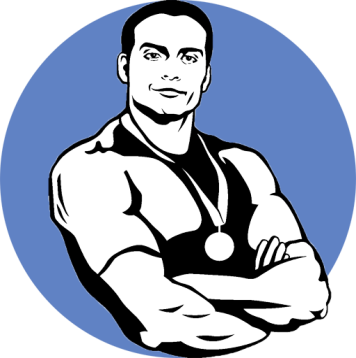 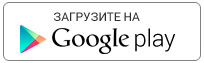 https://play.google.com/store/apps/details?id=com.tvoytrener.timkoilia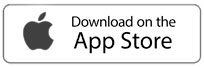 https://itunes.apple.com/ru/app/%D1%82%D0%B2%D0%BE%D0%B9-%D1%82%D1%80%D0%B5%D0%BD%D0%B5%D1%80/id1299904851?mt=8 Версия для компаhttps://yadi.sk/d/MEPa9xnB3R98By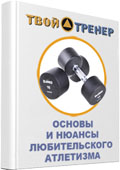 http://tvoytrener.com/kniga_tvoytrener.php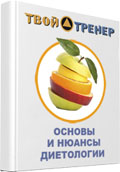 http://tvoytrener.com/kniga_tvoytrener2.phphttp://tvoytrener.com/kniga_tvoytrener3.php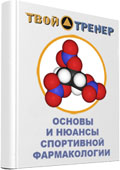 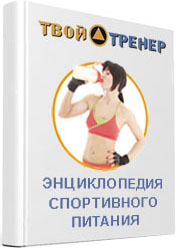 http://tvoytrener.com/kniga_tvoytrener5.php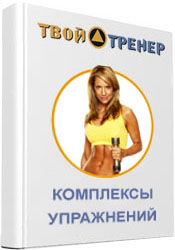 http://tvoytrener.com/kniga_tvoytrener6.phphttp://tvoytrener.com/kniga_tvoytrener4.php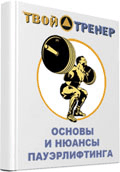 